KLASA: 601-01/24-1/02URBROJ: 2109-16-03-24-2Pleškovec, 27. ožujka 2024. Na temelju članka 49. Zakona o predškolskom odgoju i obrazovanju (''Narodne novine'' broj 10/97, 107/07, 94/13, 98/19, 57/22 i 101/23) i članka 28. Statuta Općine Sveti Juraj na Bregu (''Službeni glasnik Međimurske županije'' broj 30/23), Općinsko vijeće Općine Sveti Juraj na Bregu na svojoj 19. sjednici održanoj 27. ožujka 2024. godine, donosiODLUKU O DOPUNI ODLUKE O EKONOMSKOJ CIJENI SMJEŠTAJA DJECEU PREDŠKOLSKE USTANOVEČlanak 1.U Odluci o ekonomskoj cijeni smještaja djece u predškolske ustanove (''Službeni glasnik Međimurske županije'' broj 4/24) u članku 1. dodaje se stavak 2. te sada glasi:Općina Sveti Juraj na Bregu sufinancira 65% od ekonomske cijene smještaja djece u predškolske ustanove za prvo dijete, dok za drugo i svako sljedeće dijete istodobno upisano u predškolsku ustanovu Općina Sveti Juraj na Bregu financira 100% ekonomske cijene smještaja djece u predškolske ustanove.Članak 2.U Odluci o ekonomskoj cijeni smještaja djece u predškolske ustanove (''Službeni glasnik Međimurske županije'' broj 4/24) u članku 1. dodaje se stavak 3. te sada glasi:Izvor sredstava za povećanje udjela sufinanciranja Općine Sveti Juraj na Bregu su sredstva za fiskalnu održivost dječjih vrtića koja se osiguravaju u državnom proračunu.Članak 3.U ostalim dijelovima Odluka ostaje nepromijenjena.Članak 4.Ova Odluka objavit će se u „Službenom glasniku Međimurske županije“, a stupa na snagu 1. travnja 2024. godine.                                                                                                 PREDSJEDNIK                                                                                                 Općinskog vijeća                                                                                                 Anđelko Kovačić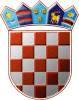 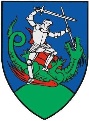 REPUBLIKA HRVATSKAMEĐIMURSKA ŽUPANIJA
OPĆINA SVETI JURAJ NA BREGU
OPĆINSKO VIJEĆEREPUBLIKA HRVATSKAMEĐIMURSKA ŽUPANIJA
OPĆINA SVETI JURAJ NA BREGU
OPĆINSKO VIJEĆE